Publicado en Madrid el 12/01/2024 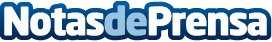 Hipoges vuelve a contratar a Pedro Valle-Domingues para impulsar su área global de desarrollo de negocioEl nuevo fichaje retoma su vínculo con el servicer y responde a la motivación de Hipoges de seguir fomentando las capacidades de este departamento estratégico en lo relativo a inversiones y entidades financieras. Al mismo tiempo, con su llegada, se incrementará la relación con empresas satélites gracias al marketing effort y se fomentarán nuevas líneas de negocio en los cuatro países donde actualmente opera: España, Portugal, Grecia e ItaliaDatos de contacto:Comunicación HipogesHipoges917707276Nota de prensa publicada en: https://www.notasdeprensa.es/hipoges-vuelve-a-contratar-a-pedro-valle Categorias: Nacional Inmobiliaria Finanzas Nombramientos Recursos humanos http://www.notasdeprensa.es